;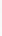 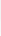 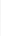 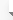 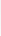 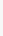 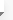 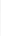 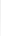 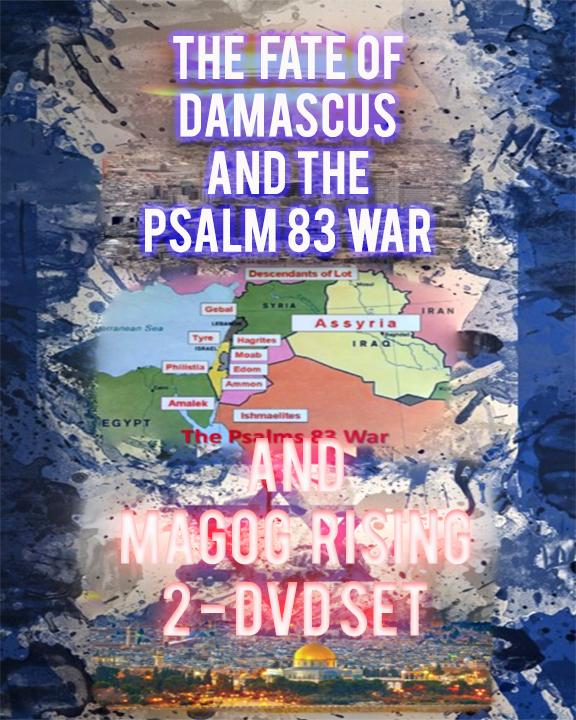 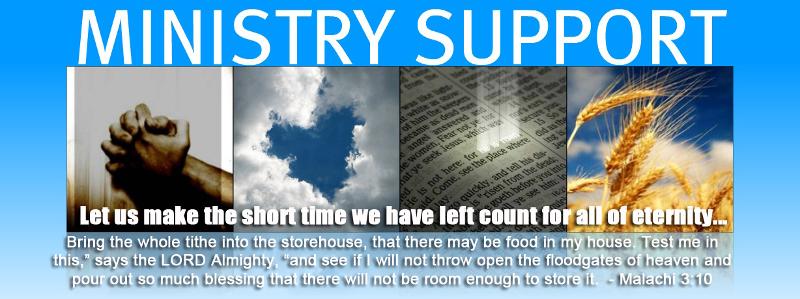 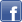 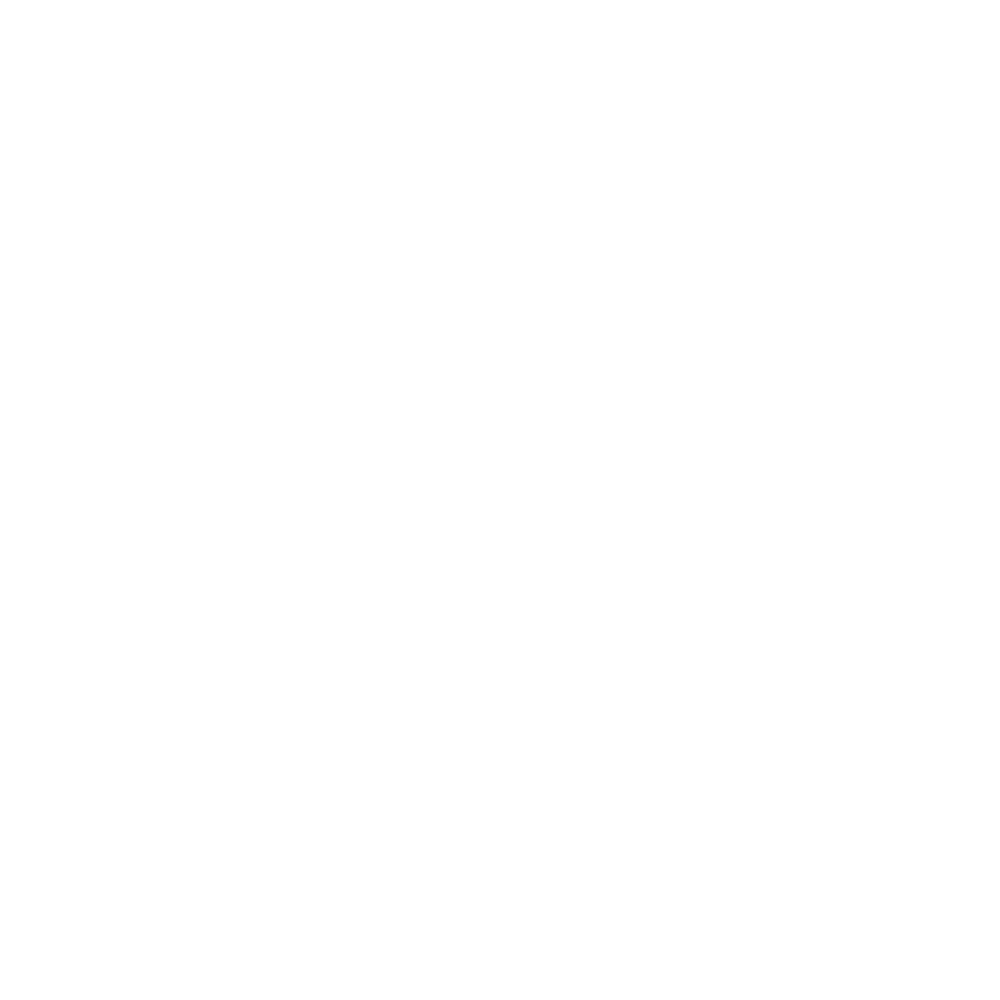 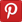 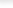 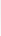 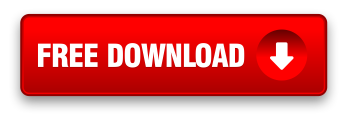 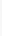 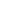 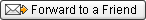 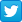 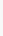 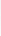 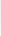 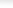 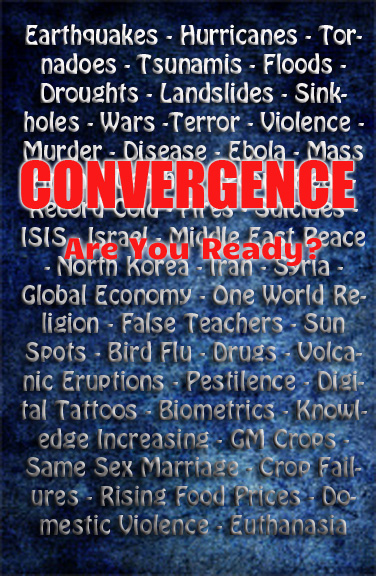 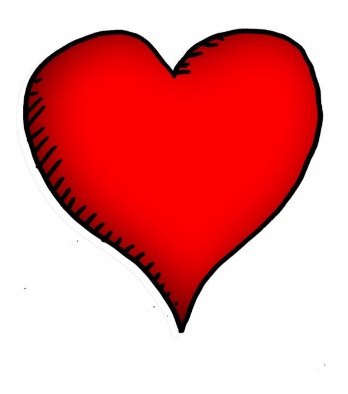 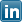 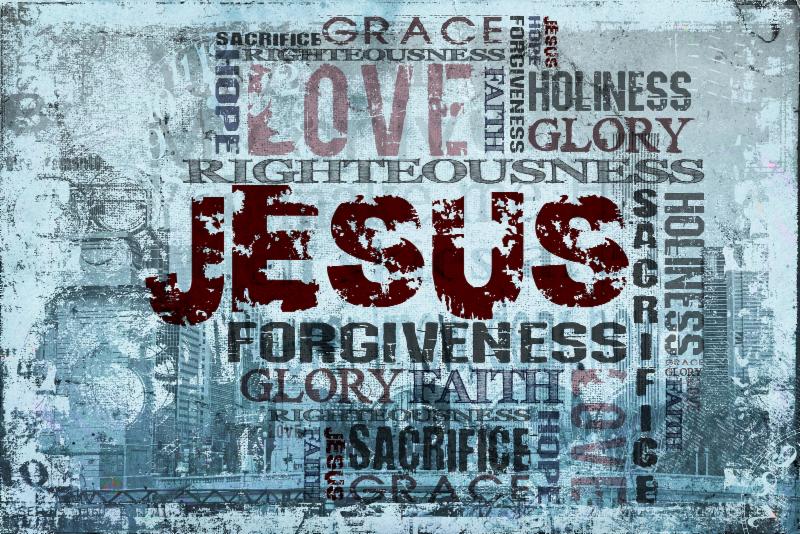 